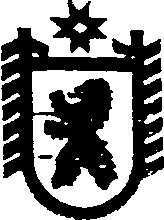 Республика КарелияАДМИНИСТРАЦИЯ ПОПОВПОРОЖСКОГО СЕЛЬСКОГО ПОСЕЛЕНИЯП О С Т А Н О В Л Е Н И Еот  7 мая 2018 года № 13п. Попов ПорогОб утверждении отчета об исполнении бюджета Поповпорожского сельского поселения за 1 квартал 2018 года                В соответствии со статьей 36, с частью 5 статьи 264.2 Бюджетного кодекса Российской Федерации, Федеральным законом от 6 октября 2003г.  №131-ФЗ «Об общих принципах организации местного самоуправления в Российской Федерации» администрация Поповпорожского сельского поселения   п о с т а н о в л я е т:1. Утвердить прилагаемый отчет об исполнении бюджета Поповпорожского сельского поселения за 1 квартал 2018 года (далее – отчет об исполнении бюджета).2. Направить в Совет  Поповпорожского сельского поселения отчет об исполнении бюджета в срок до 15 мая 2018 года.3. Опубликовать настоящее постановление в газете «Доверие» и обнародовать путем размещения официального текста в информационно-телекоммуникационной сети «Интернет» на официальном сайте Сегежского муниципального района в разделе «Муниципальные образования - Поповпорожское сельское поселение (http://home.onego.ru/~segadmin/omsu_selo_popovporog.htm).                                 Глава Поповпорожского сельского поселения                                                         И.В. ХомяковРазослать: в дело, финансовое управление Сегежского МР, КСКУтвержденУтвержденпостановлением администрациипостановлением администрациипостановлением администрациипостановлением администрацииПопопорожского сельского поселения Попопорожского сельского поселения Попопорожского сельского поселения Попопорожского сельского поселения от 7 мая 2018г. № 13     от 7 мая 2018г. № 13     ОТЧЕТ ОБ ИСПОЛНЕНИИ БЮДЖЕТАОТЧЕТ ОБ ИСПОЛНЕНИИ БЮДЖЕТАОТЧЕТ ОБ ИСПОЛНЕНИИ БЮДЖЕТАОТЧЕТ ОБ ИСПОЛНЕНИИ БЮДЖЕТАОТЧЕТ ОБ ИСПОЛНЕНИИ БЮДЖЕТА за 1 квартал 2018 года за 1 квартал 2018 года за 1 квартал 2018 года за 1 квартал 2018 года за 1 квартал 2018 годаКОДЫФорма по ОКУД0503117Дата01.04.2018по ОКПО04295587Наименование
финансового органаАдминистрация Поповпорожского сельского поселенияАдминистрация Поповпорожского сельского поселенияГлава по БК034Наименование публично-правового образованияБюджет Поповпорожского сельского поселенияБюджет Поповпорожского сельского поселенияпо ОКТМО86645444Периодичность:месячная, квартальнаямесячная, квартальнаяЕдиница измерения:руб.руб.3831. Доходы бюджета1. Доходы бюджета1. Доходы бюджета1. Доходы бюджета1. Доходы бюджетаНаименование показателяУтвержденные бюджетные назначенияИсполненоИсполненоНеисполненные назначения14556Доходы бюджета - ВСЕГО: 
В том числе:4 476 557,001 039 803,751 039 803,753 436 753,25НАЛОГОВЫЕ И НЕНАЛОГОВЫЕ ДОХОДЫ2 922 000,00639 907,30639 907,302 282 092,70НАЛОГИ НА ПРИБЫЛЬ, ДОХОДЫ375 000,00151 597,52151 597,52223 402,48НАЛОГИ НА ТОВАРЫ (РАБОТЫ, УСЛУГИ), РЕАЛИЗУЕМЫЕ НА ТЕРРИТОРИИ РОССИЙСКОЙ ФЕДЕРАЦИИ1 282 000,00323 137,30323 137,30958 862,70НАЛОГИ НА ИМУЩЕСТВО830 000,00164 267,56164 267,56665 732,44ДОХОДЫ ОТ ИСПОЛЬЗОВАНИЯ ИМУЩЕСТВА, НАХОДЯЩЕГОСЯ В ГОСУДАРСТВЕННОЙ И МУНИЦИПАЛЬНОЙ СОБСТВЕННОСТИ135 000,00904,92904,92134 095,08ДОХОДЫ ОТ ПРОДАЖИ МАТЕРИАЛЬНЫХ И НЕМАТЕРИАЛЬНЫХ АКТИВОВ300 000,000,000,00300 000,00БЕЗВОЗМЕЗДНЫЕ ПОСТУПЛЕНИЯ1 554 557,00399 896,45399 896,451 154 660,55БЕЗВОЗМЕЗДНЫЕ ПОСТУПЛЕНИЯ ОТ ДРУГИХ БЮДЖЕТОВ БЮДЖЕТНОЙ СИСТЕМЫ РОССИЙСКОЙ ФЕДЕРАЦИИ1 554 557,00375 400,00375 400,001 179 157,00ДОХОДЫ БЮДЖЕТОВ БЮДЖЕТНОЙ СИСТЕМЫ РОССИЙСКОЙ ФЕДЕРАЦИИ ОТ ВОЗВРАТА БЮДЖЕТАМИ БЮДЖЕТНОЙ СИСТЕМЫ РОССИЙСКОЙ ФЕДЕРАЦИИ И ОРГАНИЗАЦИЯМИ ОСТАТКОВ СУБСИДИЙ, СУБВЕНЦИЙ И ИНЫХ МЕЖБЮДЖЕТНЫХ ТРАНСФЕРТОВ, ИМЕЮЩИХ ЦЕЛЕВОЕ НАЗНАЧЕНИЕ, ПРОШЛЫХ ЛЕТ0,0024 497,2024 497,200,00ВОЗВРАТ ОСТАТКОВ СУБСИДИЙ, СУБВЕНЦИЙ И ИНЫХ МЕЖБЮДЖЕТНЫХ ТРАНСФЕРТОВ, ИМЕЮЩИХ ЦЕЛЕВОЕ НАЗНАЧЕНИЕ, ПРОШЛЫХ ЛЕТ0,00-0,75-0,750,002. Расходы бюджета2. Расходы бюджета2. Расходы бюджета2. Расходы бюджета2. Расходы бюджетаНаименование показателяУтвержденные бюджетные назначенияУтвержденные бюджетные назначенияИсполненоНеисполненные назначения14456Расходы бюджета - ВСЕГО 
В том числе:4 476 557,004 476 557,00788 804,283 687 752,72ОБЩЕГОСУДАРСТВЕННЫЕ ВОПРОСЫ2 568 157,002 568 157,00435 770,552 132 386,45НАЦИОНАЛЬНАЯ ОБОРОНА89 000,0089 000,0017 355,2971 644,71НАЦИОНАЛЬНАЯ БЕЗОПАСНОСТЬ И ПРАВООХРАНИТЕЛЬНАЯ ДЕЯТЕЛЬНОСТЬ52 400,0052 400,000,0052 400,00НАЦИОНАЛЬНАЯ ЭКОНОМИКА1 282 000,001 282 000,00333 433,36948 566,64ЖИЛИЩНО-КОММУНАЛЬНОЕ ХОЗЯЙСТВО485 000,00485 000,002 245,08482 754,92Результат кассового исполнения бюджета (дефицит/профицит)0,000,00250 999,470,003. Источники финансирования дефицита бюджета3. Источники финансирования дефицита бюджета3. Источники финансирования дефицита бюджета3. Источники финансирования дефицита бюджета3. Источники финансирования дефицита бюджетаНаименование показателяУтвержденные бюджетные назначенияИсполненоИсполненоНеисполненные назначения14556Источники финансирования дефицита бюджета - ВСЕГО 
В том числе:0,00-250 999,47-250 999,470,00Изменение остатков средств0,00-250 999,47-250 999,470,00Увеличение остатков средств бюджетов-4 476 557,00-1 039 803,75-1 039 803,750,00Уменьшение остатков средств бюджетов4 476 557,00788 804,28788 804,280,00Справочно:Численность муниципальных служащих органов МСУх11хфактические затраты на денежное содержание муниципальных служащих ОМСУ (тыс.руб.)х7777хчисленность ОМСУ (за исключением муниципальных служащих)х11хфактические затраты на денежное содержание работников ОМСУ (тыс.руб.)х5454хчисленность выборных должностей органов МСУ х11хфактические затраты на денежное содержание выборных должностей органов МСУ  (тыс.руб.)х107107х____________